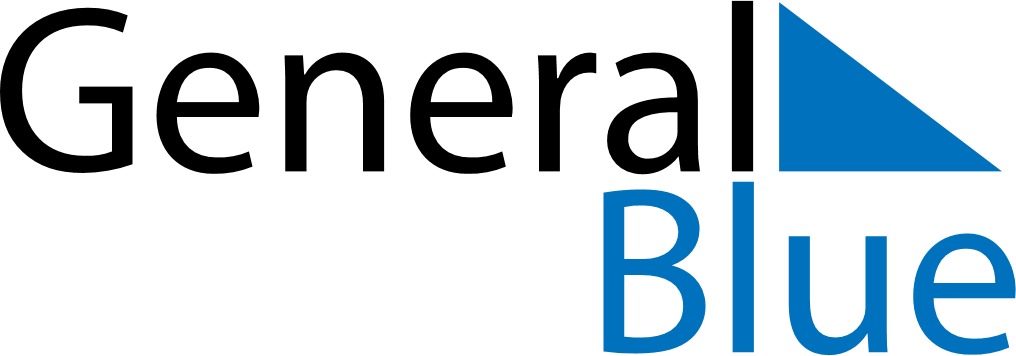 Namibia 2027 HolidaysNamibia 2027 HolidaysDATENAME OF HOLIDAYJanuary 1, 2027FridayNew Year’s DayMarch 21, 2027SundayIndependence DayMarch 22, 2027MondayPublic HolidayMarch 26, 2027FridayGood FridayMarch 28, 2027SundayEaster SundayMarch 29, 2027MondayEaster MondayMay 1, 2027SaturdayWorkers DayMay 4, 2027TuesdayCassinga DayMay 6, 2027ThursdayAscension DayMay 25, 2027TuesdayAfrica DayAugust 26, 2027ThursdayHeroes’ DayDecember 10, 2027FridayHuman Rights DayDecember 25, 2027SaturdayChristmas DayDecember 26, 2027SundayDay of GoodwillDecember 27, 2027MondayPublic Holiday